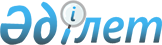 О ставках платы за пользование водными ресурсами поверхностных источников Карагандинской области
					
			Утративший силу
			
			
		
					Решение XVII сессии Карагандинского областного маслихата от 2 декабря 2005 года N 231. Зарегистрировано Департаментом юстиции Карагандинской области 9 декабря 2005 года за N 1806. Утратило силу решением Карагандинского областного маслихата от 11 декабря 2015 года N 458      Сноска. Утратило силу решением Карагандинского областного маслихата от 11.12.2015 N 458 (вводится в действие по истечении десяти календарных дней со дня первого официального опубликования).

      В соответствии с подпунктом 2 статьи 6 Закона Республики Казахстан "О местном государственном управлении в Республике Казахстан", пунктом 1 статьи 454 Кодекса Республики Казахстан "О налогах и других обязательных платежах в бюджет (Налоговый кодекс)", подпунктом 5 статьи 38 Водного кодекса Республики Казахстан, областной Маслихат РЕШИЛ : 

    1. Утвердить прилагаемые ставки платы за пользование водными ресурсами поверхностных источников Карагандинской области. 

    2. Контроль за исполнением данного решения возложить на постоянную комиссию областного Маслихата по промышленности, строительству, транспорту, коммунальному хозяйству, аграрным вопросам, экологии (Усатов Н.Е.) и заместителя акима области (Таласпеков Ж.С.).     Председатель сессии, 

    исполняющий обязанности 

    секретаря областного Маслихата 

Утверждены 

решением XVII сессии 

областного Маслихата 

от 02 декабря 2005 года N 231  Ставки 

платы за пользование водными ресурсами поверхностных 

источников Карагандинской области     (продолжение таблицы) 
					© 2012. РГП на ПХВ «Институт законодательства и правовой информации Республики Казахстан» Министерства юстиции Республики Казахстан
				N пп Наименование бассейнов рек, озер Вид специального водопользования Вид специального водопользования Вид специального водопользования N пп Наименование бассейнов рек, озер Жилищно - эксплуатационные и коммунальные услуги, теплоэнергетика (возвратное водопотребление,) тиын/куб.м Промышленность, включая теплоэнергетику (безвозвратное водопотребление), строительство, транспорт (кроме водного), тиын/куб.м Сельское хозяйство, тиын/куб.м 1 2 3 4 5 1. Бассейн озера Балхаш 3,45 9,49 2,73 2. Бассейн реки Ишим 3,6 10,07 2,88 3. Бассейн рек Нура, Сарысу, Кенгир и другие 4,03 11,51 3,31 Вид специального водопользования Вид специального водопользования Вид специального водопользования Вид специального водопользования Прудовые хозяйства, осуществляющие забор из водных источников, тиын/куб.м Рыбное хозяйство, потребители, производящие отлов рыбы на водных источниках, тенге/тонна Гидроэнергетика тиын/квт.час Водный транспорт, тиын/тыс.км 6 7 8 9 2,59 67,74 1,01 0,29 2,88 72,35 1,01 0,29 3,16 81,69 - - 